Муниципальное бюджетное дошкольное образовательное учреждение детский сад № 14 Центр развития ребенка «Золотой ключик»Консультация на тему: «Питание как фактор укрепления костно-мышечной системы».Подготовила воспитатель Сизикова А. Е. высшей квалификационной категории.2020 гМного веков прошло с того времени, когда Гиппократ сделал вывод: «Еда делает человека таким, какой он есть». Этот постулат напрямую связан с нашим позвоночником, ведь от нашего питания зависит его здоровье. Оно также важно и для всего нашего организма в целом.Для здоровья костно-мышечной системы требуются различные микроэлементы, минералы, биологически активные вещества. Правильное питание – обязательное условие для сохранения крепости костей, эластичности связок, мышц, хрящевой ткани.Основной источник поступления кальция в организме – это, конечно, молочные и кисломолочные продукты. К сожалению, из-за низкого качества многих современных продуктов, только с пищей получить суточную норму кальция достаточно сложно. Необходим дополнительный прием препаратов кальция. Но помните, что для усвоения кальция в кишечнике требуется витамин D, также для костей нужны магний, фосфор, цинк, марганец, медь, калий, бор, витамин С, фолиевая кислота.При составлении меню для здорового малыша нужно придерживаться базовых принципов рационального питания: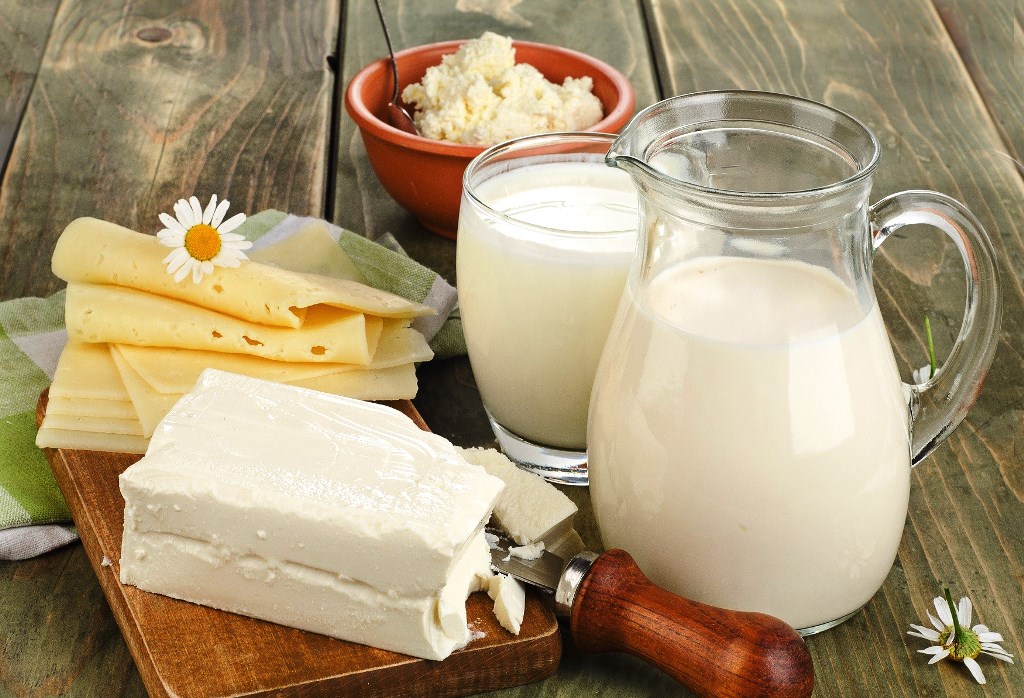 • молочные и кисломолочные продукты включайте в меню ежедневно;• овощи и фрукты предлагайте крохе несколько раз в день, причем разнообразные;• нежирное мясо давайте ежедневно, кроме дней, когда в меню есть нежирная рыба (1–2 раза в неделю);• крупы в виде каши или гарнира используйте ежедневно;•перекусы делайте правильными: это должны быть фрукты, сладкие овощи, сухофрукты, семечки и орехи.Для здоровья костей и суставов детям необходимо употреблять в первую очередь продукты, богатые кальцием.• шпинат, зеленые и листовые овощи;• рыба — сардины, сельдь и лосось;• креветки и другие морепродукты;• молоко, творог и сыр;• орехи, в особенности миндальные;• зерновой хлеб;• кунжут и мак;• яйца;• капуста и бобовые;• яблоки.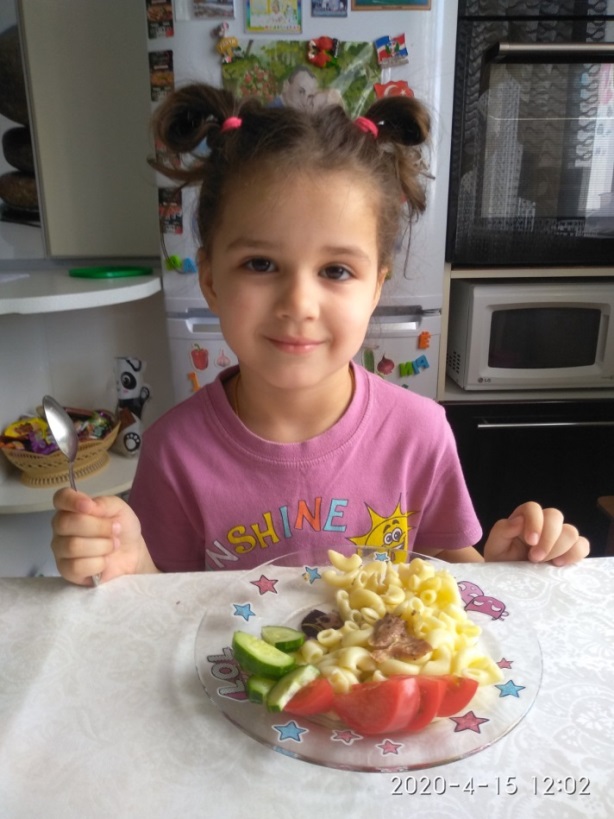 Сбалансировав детское питание с малых лет, используя продукты, которые укрепляют костную ткань, вы приучите свое чадо к пищевому режиму на долгие годы. Конечно, вкусовые предпочтения меняются с возрастом, но привычка и умение выбирать полезное среди лишнего сохранится.Используемая литература.1. Малахов Г. П. Витамины и минералы в повседневном питании/ Г.П. Малахов. – Донецк: Сталкер, 2004.2. Солдатова Ю. П. Правильное питание как элемент здорового образа жизни. – ГУ ВПО «Белорусско – Российский университет», 2010.3. Тонкова-Япольская Р.В., Черток Т.Я. Ради здоровья детей. Пособие для воспитателей детского сада. – М.: Просвещение, 1985.